				Notice to Tenderer 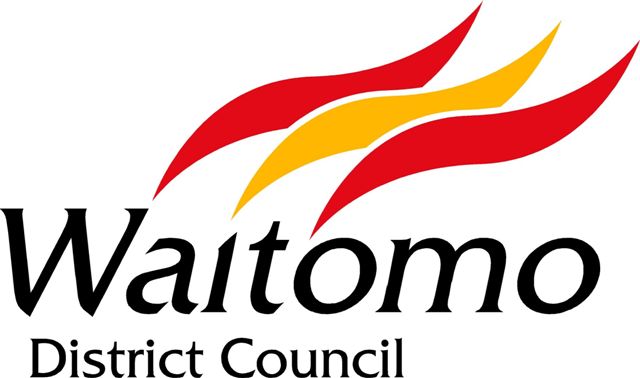 								NTT no: 01 Writer:	   Avanish MudaliarSUBJECT: Updated RFQNotice to Tenderer: Response to Request for Further Information (RFI) as below: RFI: 	Exterior ramps to new doors - I see that this is noted to match the existing footpath paving, would    you have a spec for the existing pavers, or should we be allowed to supply a similar tile or finished concrete ramp?Response:	Allow to supply a similar tile or finished concrete ramp to match the existing footpath paving. Specifications for the existing pavers are not available.RFI: 	Data in RWB1 - Offices - On the service plan on Page AB300 we are required to include additional Double Data plugs, do you prefer to surface mount conduit along the walls, or for services to be inwall, this will require cutting gib out, and patch, plaster and paint of the entire room.Response:	All service cabling/lines in new walls and walls with new linings are to be inwall. Any service cabling/lines over existing walls with no further alterations can be surface mount conduit along the walls.RFI: 	RWB1 - Kitchenette - So we need to modify the existing to suit the new Dishwasher Draw, this won't be possible with the current, kitchen as there is a Water heater in situated in the way. As shown in the pictures. Would you prefer to put in the opening for a mini fridge or re-configure the water heater to suit the new layout?Response:	Make allowance for a new Dishwasher. Re-configure/relocate the existing layout to suit.If you have any queries, please do not hesitate to contact the undersigned.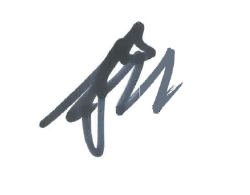 Paul MollerProgramme Lead - ProcurementDate:  15 March 2023Contract Name: i-SITE & Railway Building 1 - Alterations, Renovations and New FitoutsContract No: 500/23/004Number of pages (incl. cover): 1Document No. A656067